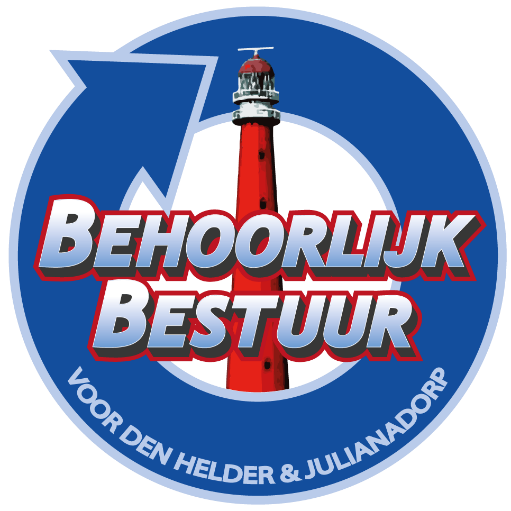 Beleidsplan 2005-2022
Behoorlijk Bestuur voor Den Helder en JulianadorpZakelijke gegevens:naam: Behoorlijk Bestuur voor Den Helder en Julianadorphet RSIN 815004904KvK: 3712097het post- of vestigingsadres: Anjelierstraat 39, 1782 MA Den Heldere-mailadres: info@behoorlijkbestuur.nl of sylviahamerslag@gmail.com BeleidBehoorlijk Bestuur voor Den Helder & Julianadorp is een politieke partij die staat voor het omvormen van de lokale democratie zoals wij dit decennialang kennen. Veelal gaat het in onze ogen te veel om coalitieafspraken en onderlinge belangen. De macht van het getal, dus meerderheid vs minderheid. Iedere burger en dus ook de politieke partij waar zij op gestemd hebben dient volgens ons gehoord te worden en mee te doen.In plaats dat coalitieafspraken leidend zijn zouden inwoners van de gemeente centraal moeten staan. Dichter op de inwoners en in samenwerking met de inwoners. Behoorlijk Bestuur voor Den Helder & Julianadorp staat voor een dienstbare gemeente en heeft daarnaast service hoog in het vaandel staan. De inwoner moet worden gehoord en Behoorlijk Bestuur Samenstelling bestuur:Voorzitter en secretaris: RML van WamelEmail: ronvwamel@gmail.comMobiel: 0625776887Bankrek.nr: NL54 ABNA 053.52.14.936 tnv Behoorlijk BestuurPenningmeester: N. KolsteegEmail: n.kolsteeg@wxs.nlMobiel: 06 54271973Bankrek.nr: NL54 ABNA 053.52.14.936 tnv Behoorlijk Bestuur Ons Meldpunt klachten lokale overheid is te bereiken viaEmail: uwmeldpunt@gmail.comMobiel: 06 30526721Ons meldpunt WMO klachtenEmail: wmoklachten@gmail.comMobiel: 06 30525721 Ook kunt u verdere informatie vinden op onze website. Alle schriftelijke vragen, verslagen, laatste nieuw, etc. Deze wordt update gehouden zodat u ook de laatste ontwikkelingen kunt zien.Site: www.behoorlijkbestuur.nl Bereikbaar op locatie:Behoorlijk Bestuur is buiten schoolvakanties en reces te bereiken op een vaste locatie. Het is een vrije inloop en u kunt dan in contact treden met onze raadsleden en fractievoorzitterHier kunt u alle vragen stellen of ongenoegen kwijt die u als burger ondervind. Uiteraard kunt u ook als lid bij Behoorlijk Bestuur aansluiten. Op deze locatie kunt u met anderen meepraten of even in een aparte ruimte zitten als u ons prive wilt spreken. Adres:Julianaplein 34B, Den Helder. Tijden 10.00 uur tot 13.00 uurU kunt ook een telefonische afspraak vooraf maken als u wilt met S Hamerslag, 0630525721 fractievoorzitter Behoorlijk BestuurLedenvergadering:2 x per jaar houden wij onze ledenvergadering. De leden die geïnformeerd worden middels onze nieuwsbrieven worden dan uitgenodigd. Hierin heeft u middels stemming inspraak op de statuten en of  huishoudelijk reglement. Wij zullen dan elk jaar de financiële eindbalans opmaken. Hierin zijn de inkomsten en uitgaven tijdens de ledenvergadering voor de leden inzichtelijk. De kascommissie za dit bewaken.Dit jaar 2022 hebben wij de statuten aangepast vanwege aanpassing naam van de partij en aanpassing huishoudelijk reglement en de ANBI status.Hierin staat ook beschreven dat leden van het bestuur allen worden vergoed in de gemaakte onkosten tbv de partij. Onderstaande module geeft onze transparante financiën aan 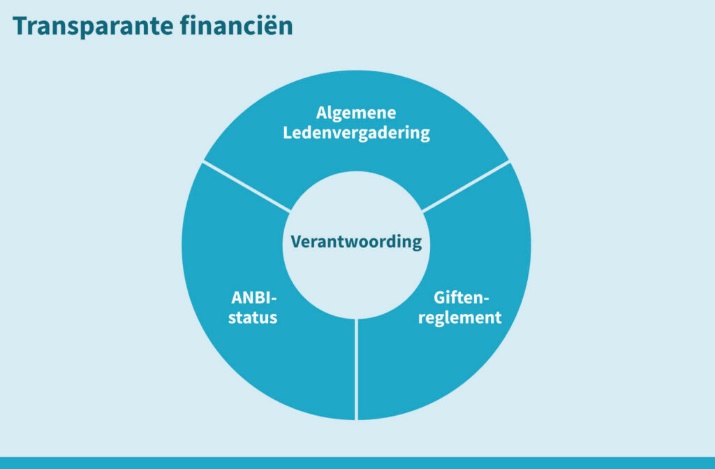 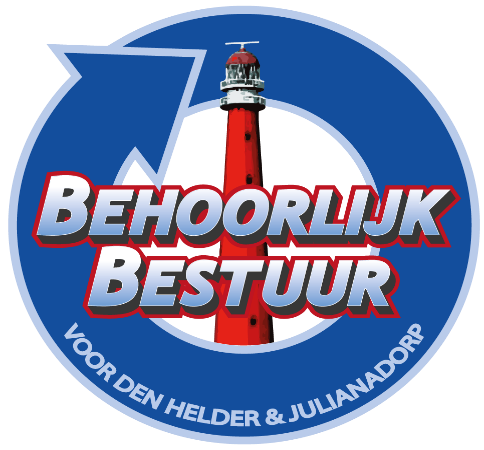 ______________________________________________________________